Университетский округ образовательных учреждений ПГГПУЦентр инновационного опытаМБОУ Беляевская СОШ Оханского муниципального района                               ДЕНЬ ЦИО                            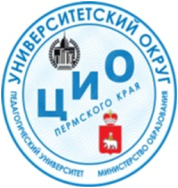 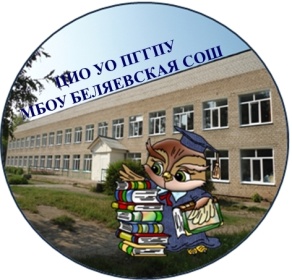 27 октября 2016 года Программа Дня ЦИО«Формирование личностных результатов в проектно-исследовательской деятельности обучающихся сельской школы»Место проведения: Пермский край Оханский район с. Беляевка ул. Камская,24Категория слушателей: учителя общеобразовательных школ Пермского края.09.15-09.35  Регистрация участников. Кофе-брейк.09.35-09.45  Приветствие. Директор МБОУ Беляевской СОШ Меркушева Ольга Александровна. Руководитель ЦИО Жигулева Людмила Юрьевна. 9.50-10.40 Ярмарка уроков:10.40  - 13.00 Выставка достижений обучающихся школы.  Методический  калейдоскоп.10.40  -  11.00 Презентация Программы развития школы. Директор МБОУ Беляевской СОШ Меркушева О. А.11.00 - 11.20 Представление опыта «Диагностика результативности и эффективности внеурочной деятельности школьников». Руководитель ЦИО Жигулева Л. Ю. 11.20 - 11.40 Презентация опыта «Мониторинг достижений обучающихся начальной школы». Казакова А. А., учитель высшей категории.11.40 - 12.00 Презентация опыта «Дистанционные формы организации внеурочной деятельности». Перевозчикова Л. В., учитель высшей категории.12.00-12.30 Обед.12.30-13.00 Обмен мнениями. Модератор Жигулева Л. Ю.Познай себя – это интересно!Сотвори себя – это необходимо!Утверди себя – это возможно!Прояви себя – это реально!Главная жизненная задача человека - дать жизнь самому себе, стать тем, чем он является потенциально. Самый важный плод его усилий - его собственная личность. Фромм ЭрихЛичность характеризуется не только тем, что она делает, но и тем, как она это делает.                                                                                                                       Фридрих ЭнгельсТолько тот учитель и будет действовать плодотворно на всю массу учеников, который сам силен в науке, ею обладает и ее любит.Менделеев Дмитрий ИвановичОбразование, которое включает в себя обретение навыка учиться, не начинает устаревать мгновенно… Скорее оно готовит обучающихся к тому, чтобы вести продолжительную интеллектуальную беседу с миром и, тем самым, не останавливаться в своем интеллектуальном росте.Чарлз Темпл«Где нет нутра, там не поможешь потом»Иоганн Вольфганг   Гёте1Урок окружающего мира в 1 классе.Тема «Мир за стеклянным берегом» Бабушкина Нина Геннадьевна, учитель I категории2Урок литературного чтения во 2 классе.Тема «Мир народной сказки»Казакова Ангелина Александровна, учитель высшей категории3Урок технологии в 3 классе.Тема «Детская площадка. Защита проекта»Чудинова Вера Александровна, учитель высшей категории4Урок информатики в 5 классеТема «Хранение информации»Окулова Светлана Викторовна, учитель I категории5Урок физики в 7 классе.Тема «Скорость. Путь. Время. Решение задач»Данилюк Татьяна Александровна, учитель высшей категории6Урок геометрии в 8 классе.«Повторение. Четырёхугольники»Меркушева Ольга Александровна, учитель высшей категории7Урок обществознания в 9 классе.Тема «Участие граждан в политической жизни»Жигулева Людмила Юрьевна, учитель высшей категории8Элективный курс по математике в 10 классе. Тема «Подготовка к ЕГЭ. Решение уравнений и неравенств»Калугина Галина Андреевна9Элективный курс по русскому языку «Сочинение как задание повышенной   сложности на ЕГЭ по русскому языку» в 11 классе. Тема «Подготовка к ЕГЭ. Обучение сочинению по заданному тексту»Садыева Муслима Шакирзяновна10Внеурочная деятельность. Занятие кружка «Юный краевед» в 4, 6 классах«Грибы в лесах Прикамья»Каракулова Елизавета Алексеевна, педагог дополнительного образования I категории